Wearable Art 2020REGISTRATION GUIDEUSE THIS DOCUMENT TO DRAFT YOUR ANSWERS 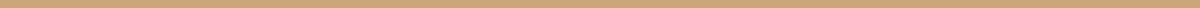 Remember, a complete Registration includes:Fully answering all application questions, including image uploads & music choicesSigned Liability WaiversSigned Media ReleaseSigned Artist & Model AgreementPaid Registration Fee (invoiced to your email)Questions? Email Meghan@jahc.org. APPLICATION QUESTIONS. The application is available here. The program does not let you log in or out, or save your responses. It’s a one-and-done situation. We reccommend you draft your responses in this document before submitting. Required questions are indicated with an *. Contacts & VitalsPrimary Artist Name, Email, Phone,  & Mailing Address*Artists under 18 yo? Yes / No*Additional Artist Name, Email, Phone, & MailingArtist Modeling? Yes / No*Primary Model Name, Email, Phone & Mailing Address*Additional Model Name, Email, Phone, & Mailing AddressModels Under 18 yo? Yes / No*About Your PieceTitle of Piece (Text Entry)*Describe Your Piece (Text Entry)*:  What should the Director know about your piece? What is your inspiration? Is there a storyline? Is there a particular material you want to highlight? Do you have any concerns about it? There are no limits or requirements here - just help the production team get an idea of what you are creating!Piece Mood Board (File Upload)* - Please upload a mood board or inspiration document. This is to help the Director & Production Team understand the background & spirit of your piece. It can be any of the following: mood board / collage, synonyms, adjectives, descriptive phrase list, thought train / mind map, other or combination document. Multiple file uploads are accepted. Sketch / Photos (File Upload)* Please upload a sketch of your piece, or photo of your piece in progress.  Multiple uploads are accepted. Google image photos or substitute random photos will NOT count towards a full registration.Materials (Text Entry)*: Please list all materials. Items such as thread, hot glue, tape, etc are not needed unless they are a focus. Size (Text Entry)*: How big is your piece? You may enter as: Length x Width x Height, with appropriate dimensions, OR Ex: "Average dress silhouette with wings extending 6 feet on either side, head piece extending 2 feet vertically”Suggested Lighting Environment (Text Entry)*: Help the Lighting Designer start crafting a mood for your piece, timed lighting requests, or notes on specific materials. For example - "I'd like a warm vibe, and to start in blackout. I will have twinkle lights on my piece that I'd like the audience to see first." Alternatively, you can say "I trust the lighting designer."Music Choice #1 (Text Entry)*: What is your first choice for your music? Please enter as: Song title // Artist // Album // Any specific CutsMusic Choice #2 (Text Entry)*:  What is your first choice for your music? Please enter as: Song title // Artist // Album // Any specific CutsMusic Choice #3 (Text Entry)*:  What is your first choice for your music? Please enter as: Song title // Artist // Album // Any specific CutsSpecial Needs (Text Entry): Does your piece have any special needs we should know about? For example, you will be shedding layers or items, there is an exceptionally long train, the model is limited in movement in a particular way, or other as needed.Signed Agreements, Liability Waivers, Media Releases (File Upload)*: Please upload pages 16-18 of the Artist Packet. Juried Entry? (Yes / No / Maybe)*: If you would like your piece to be juried, please indicate yes/no. Juried entries are interviewed by a juror panel during tech night, and jurors watch both the Saturday and Sunday show. 1st, 2nd, and 3rd place winners receive monetary prizes.February Gallery Show (Text Entry)* The JAHC staff will post a Call for Art this fall for a Wearable Art Retropsective Show, to be displayed in the JACC Gallery in February 2020. Do you have any pieces, partial pieces, photos, sketches, or more that you'd like to submit? Please write below. A separate Call for Art will be posted later this month. Note that due to space, not all entries for the Gallery Retrospective may be accepted. Wearable Work Shops (Dropdown List): The Production Team is happy to plan workshops or infomral classes in subjects relevant to Wearable Art. Would you be interested in attending, or being on a panel? Please check any / all that interest you, and feel free to add more topics in the "Other" section, or email Meghan. (Other (Text Entry): Anything else you'd like us to know that was not captured elsewhere? For example - more info on your piece, questions for the team, feedback or notes from last year, etc.